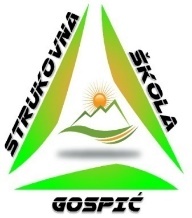 REPUBLIKA HRVATSKALIČKO-SENJSKA ŽUPANIJASTRUKOVNA ŠKOLA GOSPIĆNASTAVNIČKO VIJEĆEBudačka 24, 53000 GospićTEL./FAX: 053/573-287 i 053/572-083E-mail: ured@ss-strukovna-gospic.skole.hr	ŠIFRA ŠKOLE: 09-026-503OIB:19583077416KLASA: 007-04/22-02/35URBROJ : 2125/35-01-22-01Gospić, 10. studenoga 2022.P O Z I VDana 11. studenoga 2022. održat će se 7. sjednica Nastavničkog vijeća Strukovne škole Gospić za školsku godinu 2022./2023. s početkom u 9.35 sati u Zbornici Škole.DNEVNI RED:Donošenje Odluke o usvajanju Dnevnog reda za 7. sjednicu Nastavničkog vijeća za školsku godinu 2022./2023.Imenovanje zapisničara sjedniceDonošenje Odluke o usvajanju Zapisnika sa 5. sjednice Nastavničkog vijeća za školsku godinu 2022./2023.Donošenje Odluke o usvajanju Zapisnika sa 6. sjednice Nastavničkog vijeća za školsku godinu 2022./2023.Razmatranje i odlučivanje o zamolbi za promjenu programa za učenika M.D.Razmatranje i odlučivanje o zamolbi za promjenu programa za učenika J.D. Donošenje Odluke o oslobođenju praktičnog dijela nastave Tjelesne i zdravstvene kulture za učenika V.T.Donošenje Odluke o oslobođenju praktičnog dijela nastave Tjelesne i zdravstvene kulture za učenika K.S.Donošenje Odluke o oslobođenju praktičnog dijela nastave Tjelesne i zdravstvene kulture za učenika A.J.E-dnevnikRaznoRavnateljica Strukovne škole Gospić   Barbara Tomljenović Jurković, univ. spec. oec. O tome obavijestiti:- Članovi Nastavničkog vijeća- Oglasna ploča škole- PismohranaREPUBLIKA HRVATSKALIČKO-SENJSKA ŽUPANIJASTRUKOVNA ŠKOLA GOSPIĆNASTAVNIČKO VIJEĆEBudačka 24, 53000 GospićTEL./FAX: 053/573-287 i 053/572-083E-mail: ured@ss-strukovna-gospic.skole.hr	ŠIFRA ŠKOLE: 09-026-503OIB:19583077416KLASA: 007-04/22-02/35URBROJ : 2125/35-01-22-09Gospić, 15. prosinca 2022.Na temelju članka 10. stavak 1. točke 12. Zakona o pravu na pristup informacijama („Narodne novine“ broj 25/13, 85/15) Strukovna škola  Gospić objavljuje                                                                      Z A K LJ U Č K E7. sjednice Nastavničkog vijeća za školsku godinu 2022./2023.
održanedana 11. studenoga2022.Odluka o usvajanju Dnevnog reda za 7. sjednicu Nastavničkog vijeća za školsku godinu 2022./2023. donijeta jednoglasno i bez primjedbi.Za zapisničara sjednice imenovana je M.K.Odluka o usvajanju Zapisnika sa 5. sjednice Nastavničkog vijeća za školsku godinu 2022./2023. donijeta jednoglasno i bez primjedbi.Odluka o usvajanju Zapisnika sa 6. sjednice Nastavničkog vijeća za školsku godinu 2022./2023. donijeta jednoglasno i bez primjedbi.Odobrena promjena programa za učenika M.D. jednoglasno i bez primjedbi.Odobrena promjena programa za učenika J.D. jednoglasno i bez primjedbiOdluka o oslobođenju praktičnog dijela nastave Tjelesne i zdravstvene kulture za učenika V.T. donijeta jednoglasno i bez primjedbi.Odluka o oslobođenju praktičnog dijela nastave Tjelesne i zdravstvene kulture za učenika K.S.odbija se većinom glasova (1 član suzdržan) sa zaključkom da oslobađanje treba zatražiti od početka školske godine 2022./2023.Odluka o oslobođenju praktičnog dijela nastave Tjelesne i zdravstvene kulture za učenika A.J.donijeta jednoglasno i bez primjedbi.Ravnateljica upozorava članove Vijeća kako se svi nastavnici moraju pridržavati Pravilnika o načinima, postupcima i elementima vrednovanja učenika u osnovnoj i srednjoj školi te da trebaju roditelje upoznati sa Statutom, Kućnim redom, Pravilnikom o kriterijima za izricanje pedagoških mjera, Pravilnikom o načinu postupanja odgojno-obrazovnih radnika školskih ustanova u poduzimanju mjera zaštite prava učenika te prijave svakog kršenja tih prava nadležnim tijelima, Planom postupanja u slučaju nasilja i Pravilnikom o načinima, postupcima i elementima vrednovanja učenika u osnovnoj i srednjoj školi. Također naglašava kako se zapisnici i bilješke moraju voditi uredno i ažurno. 	
Zapisnike sa sjednica Razrednih vijeća također treba voditi uredno i ažurno.Pod točkom „Razno“ vode se sljedeće rasprave:Ravnateljica upoznaje članove sa predavanjem „Mirotvorac“ na kojeg će ići učenici Škole.Imenuju se privremeni zamjenici razrednika zbog studijskog putovanja pojedinih nastavnika.Ravnateljica je obavijestila razrednike da su svi tijekom nastavne godine, na satu razrednika, dužni održati jedan preventivni program.Članovi se dogovaraju o organizaciji zbog utakmice Hrvatska-Maroko.Predsjedavateljica Nastavničkog vijeća
Ravnateljica Strukovne škole Gospić
 Barbara Tomljenović Jurković, univ. spec. oec.